BienvenidoAgenda  c#-Wpf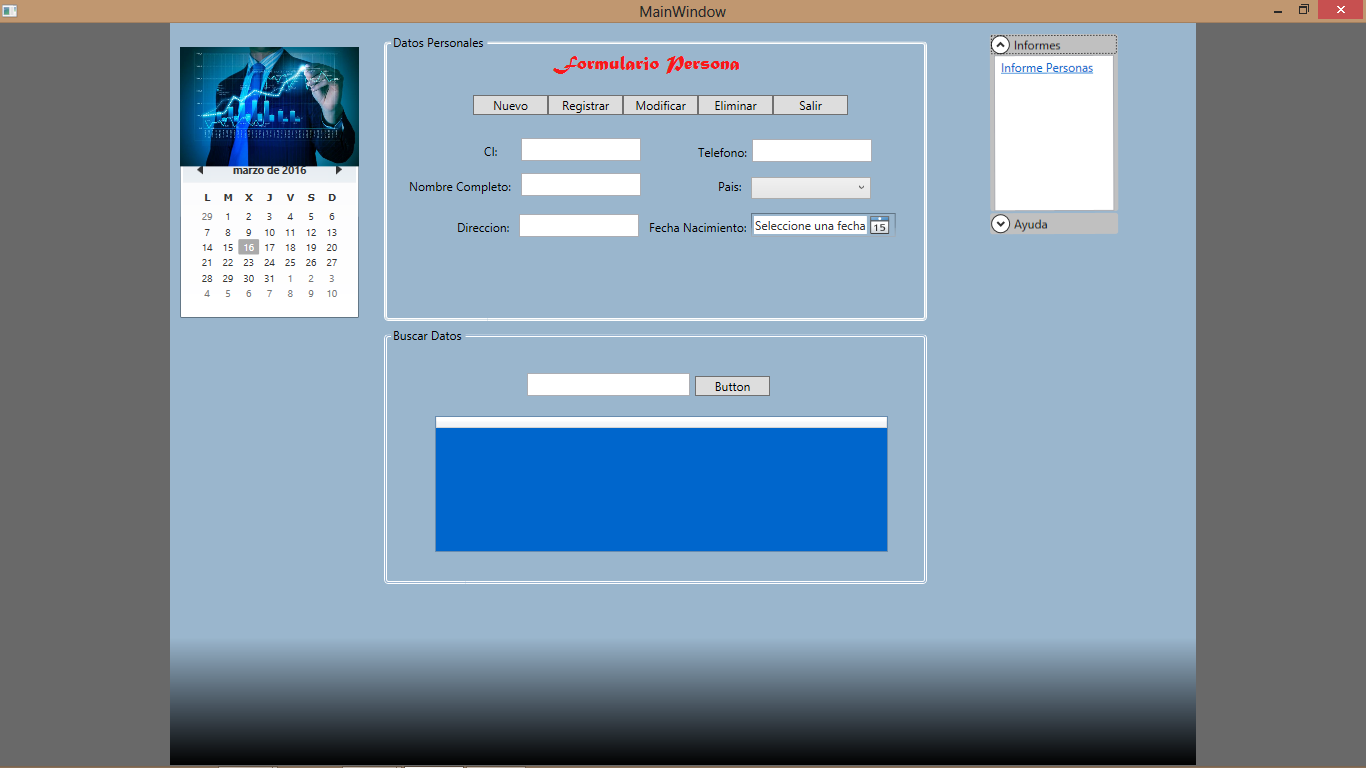 Empezaremos creando la base de datos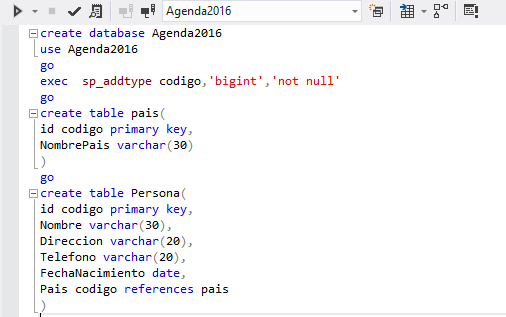 Agregaremos las siguientes capas: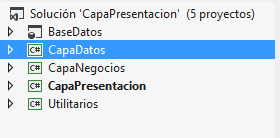 Agregamos un modelo de la bd a cada Capa incluso a ‘Utilitarios’ excepto en la capa ‘BaseDatos’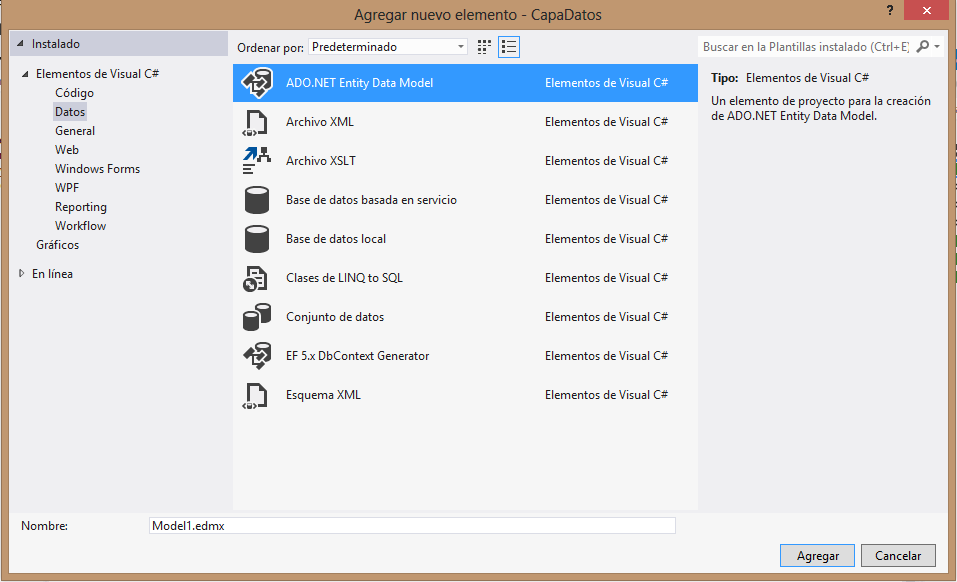 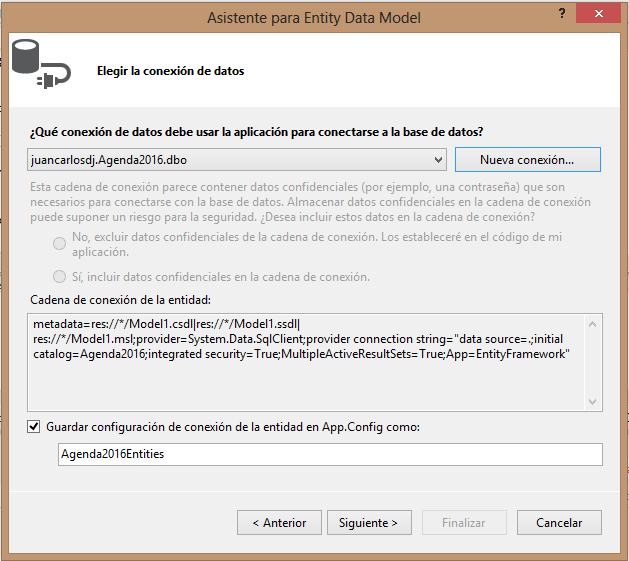 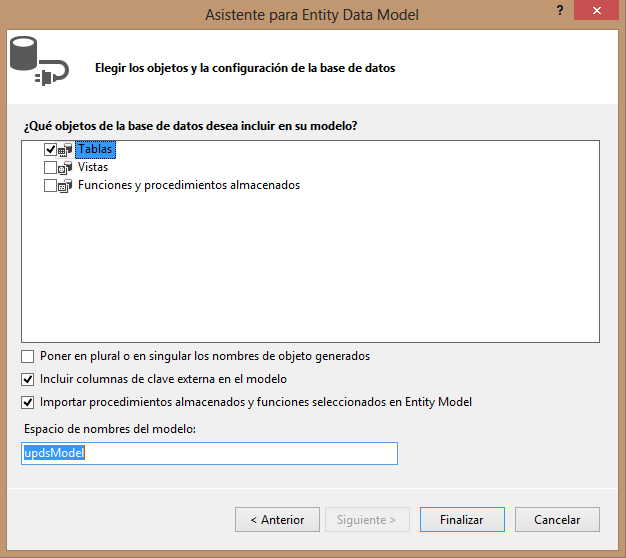 Nos saldrá de la siguiente manera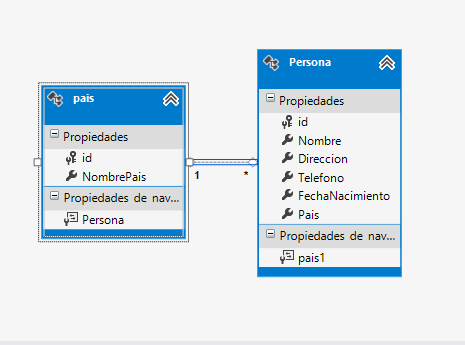 En la CapaDatos creamos una clase llamada Contexto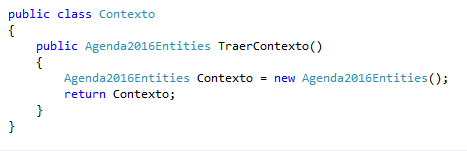 En la Capa Utilitarios creamos una clase ‘Utilitarios’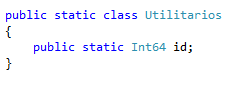 En la capaNegocios le agregamos las siguientes referencias: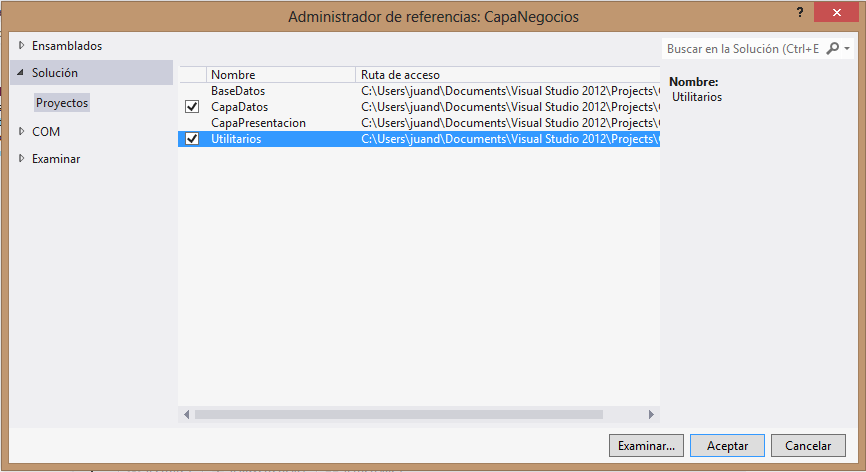 En CapaPresentación agregamos las siguientes referencias: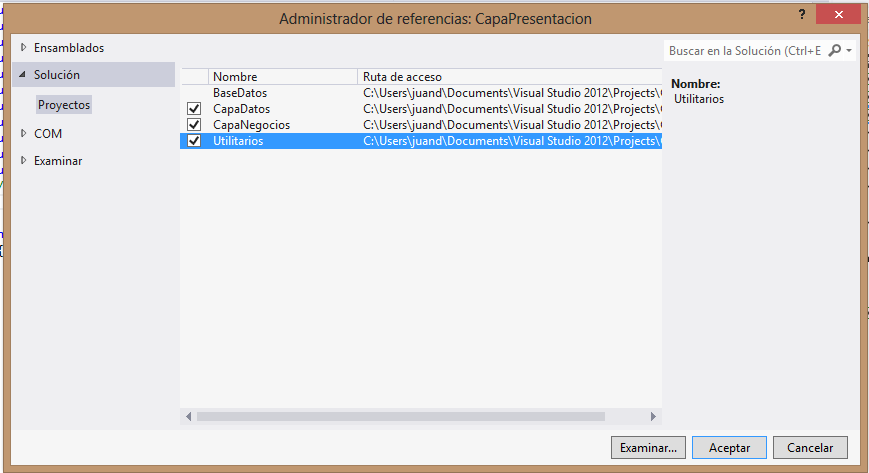 En la CapaNegocios en la clase RNPais agregamos el siguiente código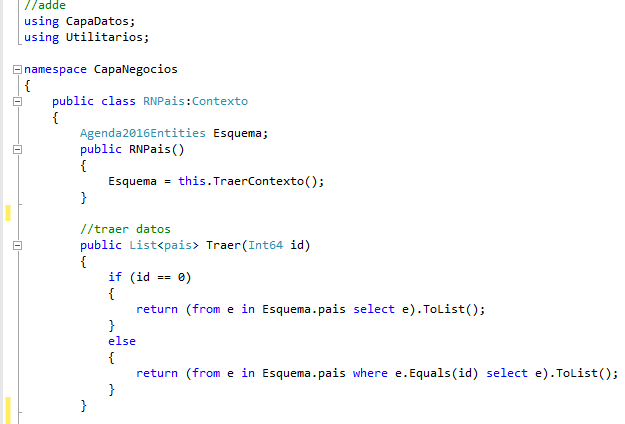 En la CapaNegocios en la clase RNPersona agregamos el siguiente código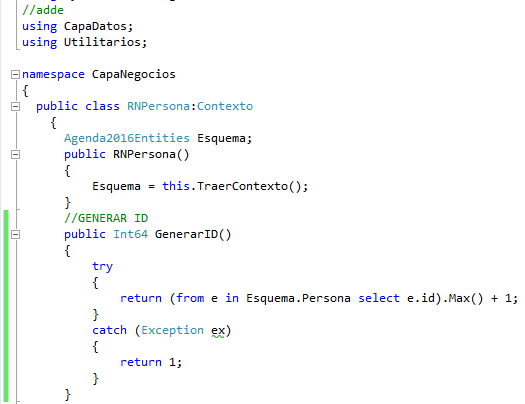 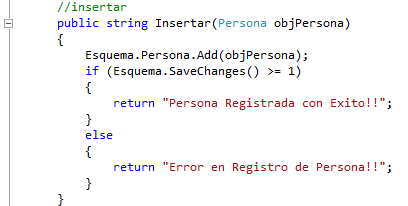 El siguiente código será para poner la aplicación en tamaño completo en la pantalla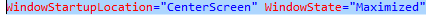 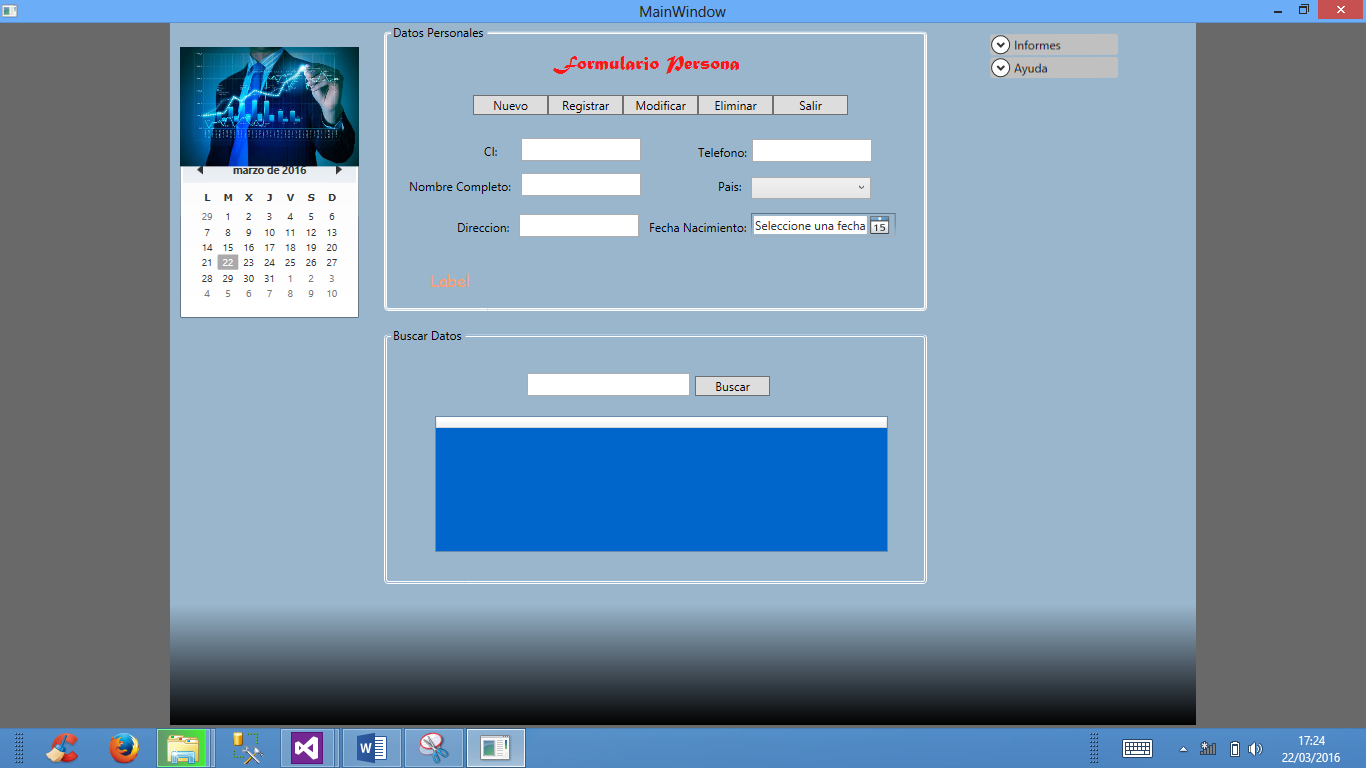 Insertamos datos a la tabla país 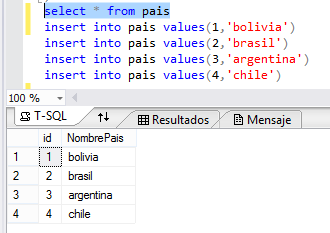 Para cargar los datos en el comboBoxPais colocamos el siguiente código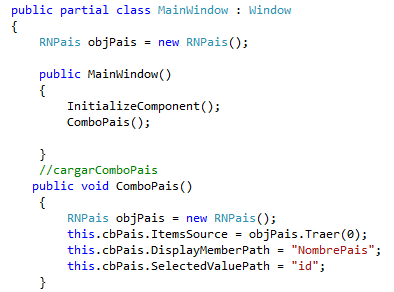 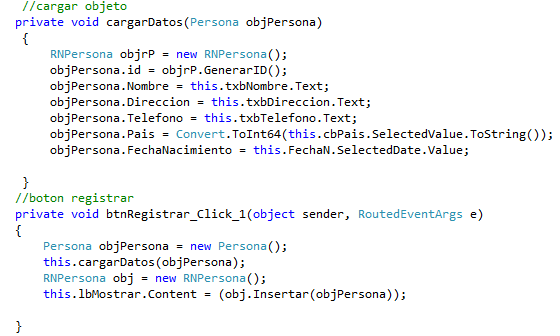 Depurando la aplicación nos saldrá de la siguiente manera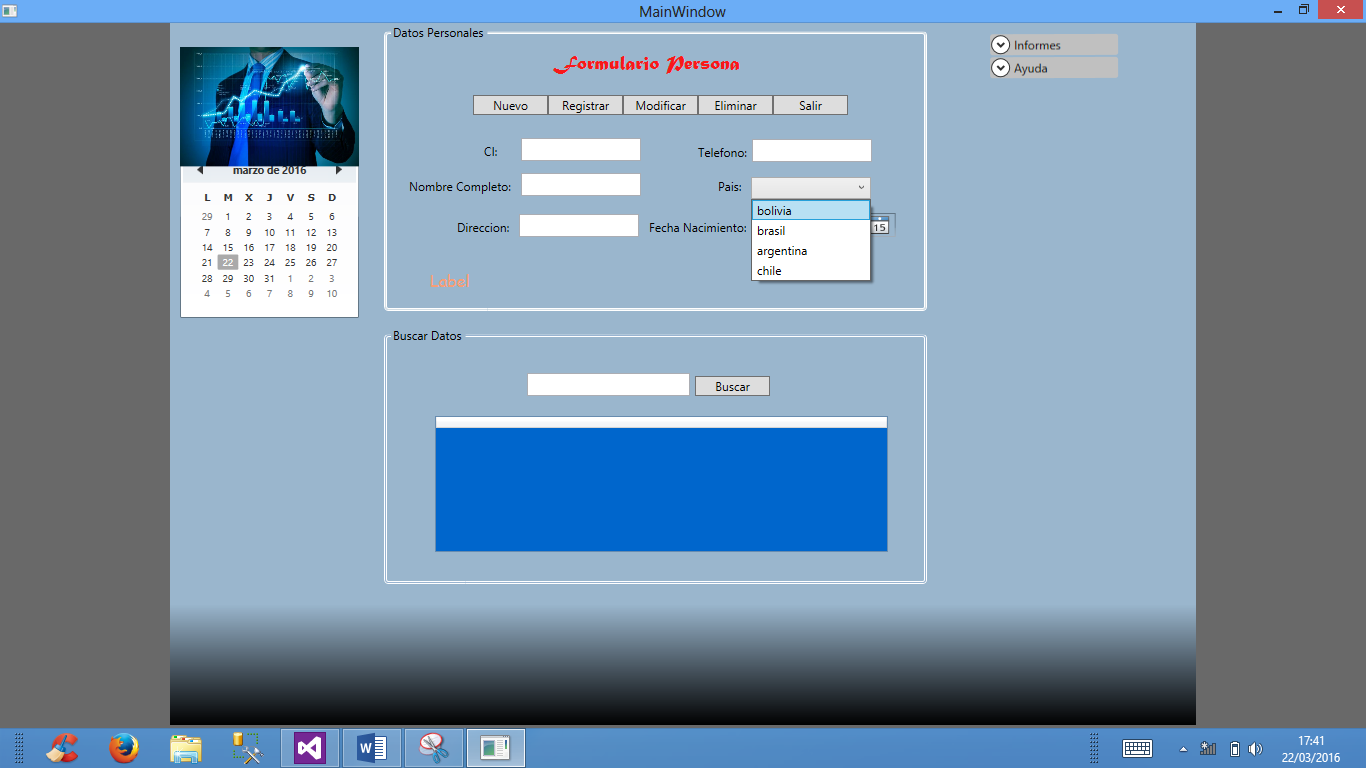 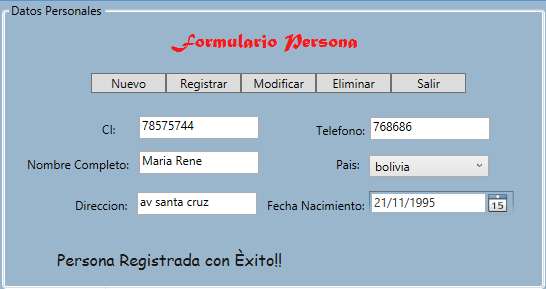 Para mostrar todos los datos del forma general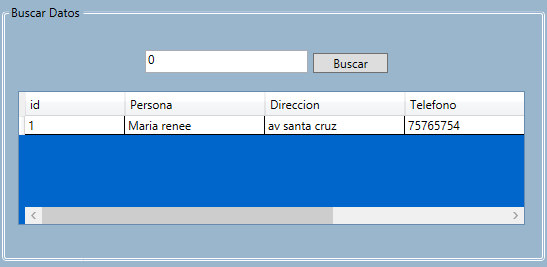 Llamaremos ‘dgwBuscar’ al GridViewColocaremos el siguiente código: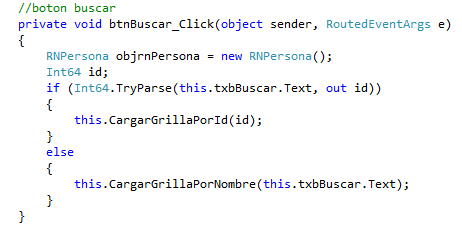 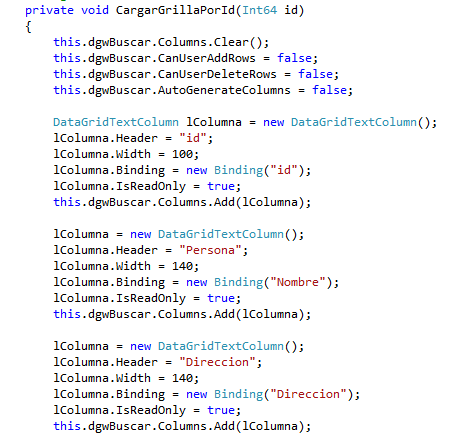 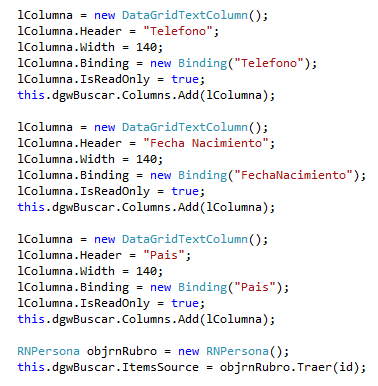 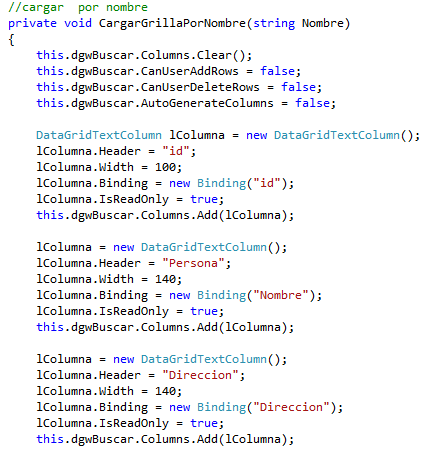 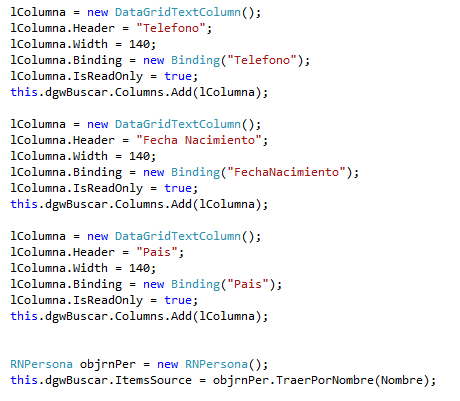 Generamos el siguiente evento del GridView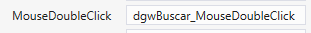 Colocamos el siguiente código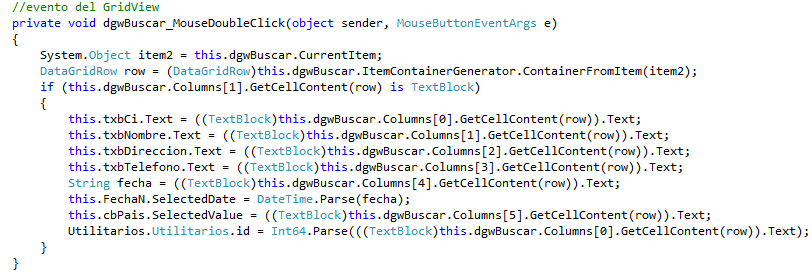 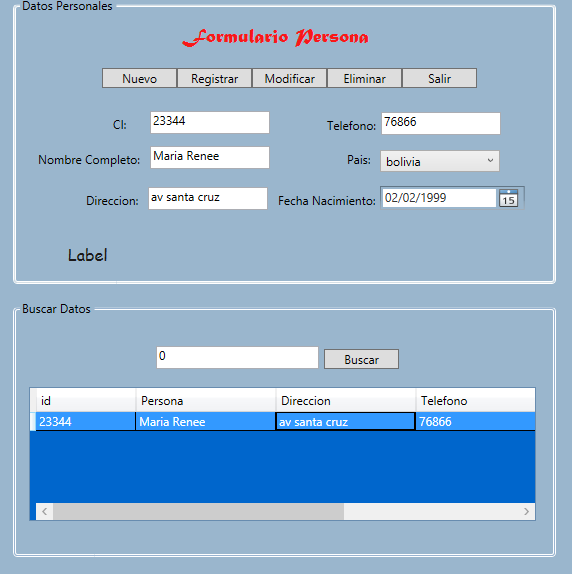 En  la CapaNegocios colocaremos el siguiente codigo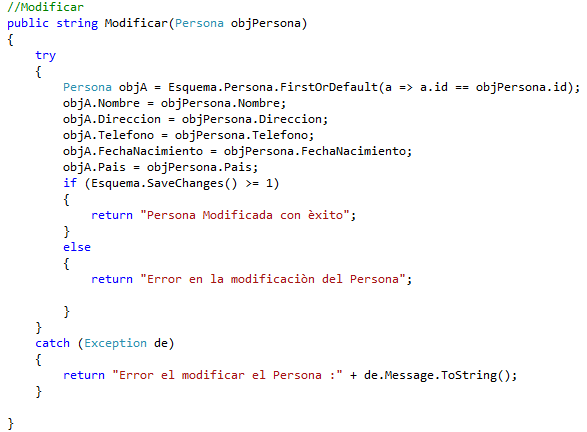 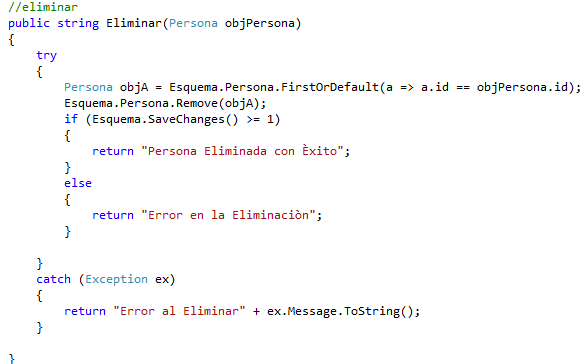 En la CapaPresentacion colocaremos el siguiente código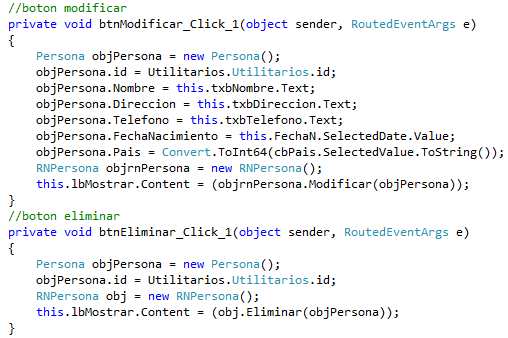 Depurando la aplicación nos saldrá de la siguiente manera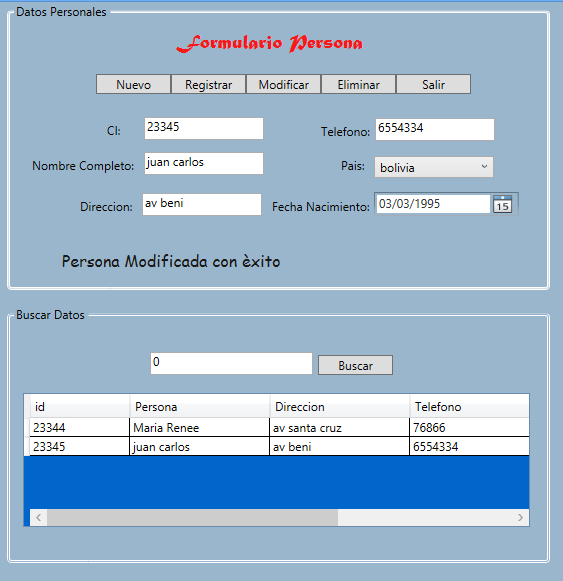 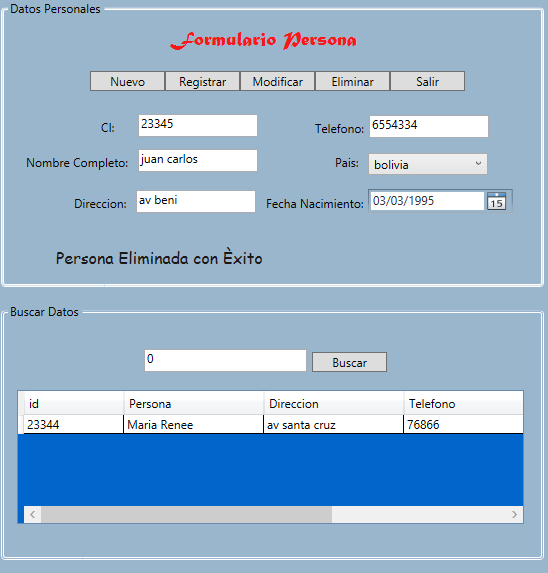 